True/False Questions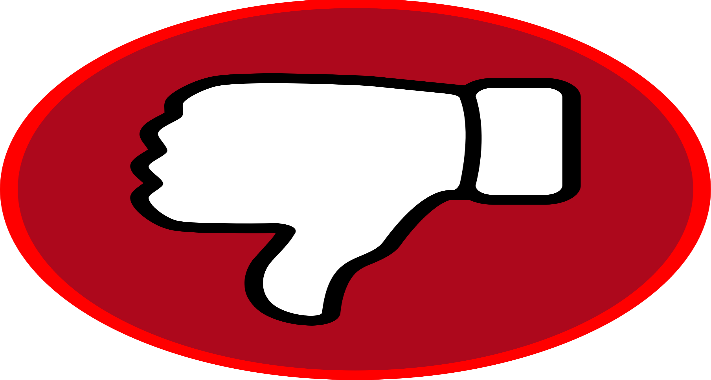 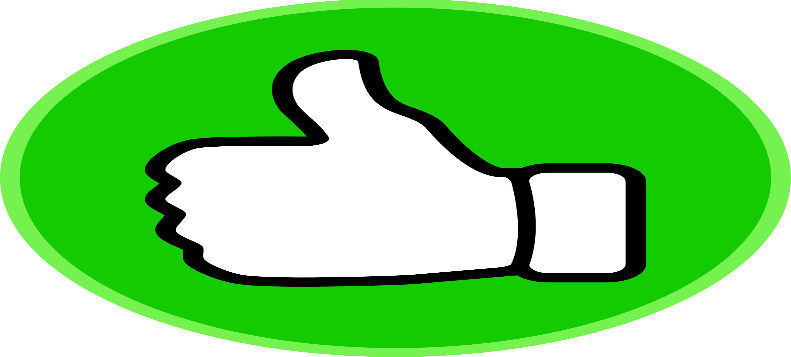 DIRECTIONSWhat You Will Need: Game Templates  Pen to keep score 2 baskets or boxes Tape to put TRUE and FALSE signs on baskets A soft ball or beanbagWhat You Will Do: Print templates and cut out Questions and True & False Signs  Tape True sign on one basket and False sign on the other basket.  First player chooses a Question and reads the statement. Player identifies the statement as True or False, then attempts to toss the ball or beanbag into the correct basket or box.   Player earns 5 points if answer is correct and another 5 points if makes a basket. *Can play as teams or just see how many points you can get individually. SCORE SHEETCorrect Answer: 5 pointsMake Basket: 5 points   TEAM 1                             TEAM 2Jesus grew up in the town of Jerusalem.FALSEA synagogue is a building that the Jews used to pray and worship. TRUEJesus’ earthly father’s name was Jacob.FALSEJesus read Scripture from the prophet Isaiah.TRUEAll the people in the synagogue loved hearing what Jesus was teaching.FALSEAfter hearing Jesus teach, some people were angry and wanted to throw Jesus off a cliff.TRUEEveryone believed Jesus’ message. FALSEJesus taught that He was the Messiah.TRUEAccording to our verse, John 3:16, Jesus only loves good people.FALSEALL people are special to God.TRUE